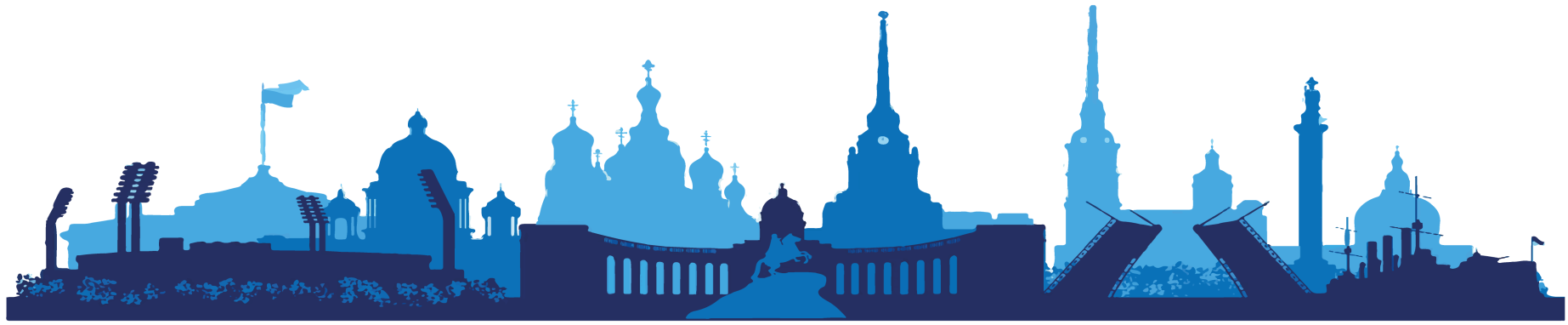 ООО ТК «СЕЛЕНА» оставляет за собой право изменять порядок и время проведения экскурсий, а так же замена их на равноценныеТуристам необходимо иметь с собой: паспорт/свидетельство о рождении, полис ОМС1 день (суббота)1 день (суббота)Прибытие в Калининградскую областьТрансфер до гостиницы по желанию за доп.плату.Заселение в гостиницу с 14:00. Свободный деньВнимание: в программе прописано точное время начала экскурсий (время местное). Убедительная просьба не опаздывать, автобус отправляется по расписанию.2 день (воскресенье)2 день (воскресенье)Экскурсия  «Янтарный Берег», 8 ч.Экскурсия  «Янтарный Берег», 8 ч.09:00посадка от гостиницы Турист (ул. А. Невского 53)09:20посадка Рыбная деревня (Октябрьская, 4)09:30посадка от гостиницы Калининград  (Ленинский пр. 81)Маршрут: пос. Янтарный – г. СветлогорскПосёлок Янтарный получил своё название не случайно: по мнению геологов здесь находится самое крупное месторождение янтаря в мире.И это единственное место в России, где ведётся промышленная добыча солнечного камня. Янтарь – визитная карточка Калининградской области.Мы расскажем Вам всё о янтаре. В программе предусмотрено посещение предприятия, где Вам расскажут о добыче, обработке янтаря и об изготовлении ювелирных украшений с янтарем. Так же Вы узнаете о полезных, лечебных свойствах этого камня. Янтарь используют в фармацевтике и в производстве лечебной янтарной косметики.В свободное время Вы можете побывать на карьере Калининградского янтарного комбината, где добыча янтаря ведется открытым способом, и где начинается путь камня из земли к человеку.Посещение карьера предлагается по желанию, оплата билетов на кассе предприятия самостоятельно от 1300 руб.В рамках экскурсии предусмотрено время для покупок изделий из янтаря и сувениров, ведь здесь в Янтарном – это главная специализация деятельности: добыча камня и изготовление всего из янтаря!Так же мы прогуляемся по Янтарному и познакомимся с его историей.Раньше Янтарный носил название Пальмникен. Украшением места являются старинная лютеранская кирха 1892 г. и здание «Шлосс-отеля» 1881 г, построенный как дом владельца горнопромышленного предприятия Морица Беккера, а также дендропарк с вековыми деревьями – место, где можно укрыться от летнего зноя.Переезд в г. СветлогорскДалее мы познакомимся с достопримечательностями Светлогорска-Раушена. Вас очарует старинная архитектура курорта конца XIX- начала XX вв: частные виллы, пансионаты, отели. Органный зал, лиственничный парк, водонапорная башня, Курхаус, театр эстрады «Янтарь холл».Символами Светлогорска являются прекрасные работы немецкого скульптора Г. Брахерта- «Несущая воду» и «Нимфа». К мору Вас приведут спуски-терренкуры, где у воды для удобства отдыхающих был построен променад. Шопинг, магазины янтаря.18:00-18:30Окончание в Калининграде.3 день (понедельник)3 день (понедельник)Экскурсия «Калининград-город-крепость», 4-5 ч.Экскурсия «Калининград-город-крепость», 4-5 ч.10:40посадка от гостиницы Турист (ул. А. Невского 53)11:00посадка от гостиницы Калининград (Ленинский пр. 81)11:10посадка Рыбная деревня (Октябрьская, 4)Маршрут: г. КалининградФорт №5 «Король Фридрих Вильгельм III» и Форт №1 «Штайн», музей «Бункер»На протяжении всей своей многовековой истории Кёнигсберг являлся городом-крепостью и оставался неприступным вплоть до апреля 1945 года.Сохранившиеся в Калининграде городские ворота, башни, бастионы и форты являются образцами блестящего воплощения самой современной военно-инженерной мысли в Европе прошлых лет. Вас ожидает увлекательная экскурсия с проездом вдоль оборонительных укреплений внутреннего оборонительного кольца города: оборонительный вал, ров, башня Дона, бастионы, оборонительеая казарма «Кронпринц» и, конечно, ворота города.А также побываете на линии внешней линии обороны Кёнигсберга и посетите два форта города Калининграда.Посещение форта №1 «Штайн». Этот хорошо сохранившийся форт поразит вас мощью своих стен и хитроумностью устройства таких крепостей.Посещение форта №5 «Король Фридрих Вильгельм III». Форт № 5 в конце Второй мировой войны стал местом ожесточенных сражений советской Красной Армии и немецких гитлеровских войск, а также стал свидетелем беспримерного мужества наших советских воинов во время штурма г. Кёнигсберга в апреле 1945 г. Завершится наша экскурсия в самом центре города у бункера, где в конце войны находился подземный штаб Кёнигсбергского гарнизона. Здесь была достигнута договорённость о капитуляции немецких войск. В бункере сохранена обстановка штаба на момент капитуляции немецкого гарнизона 9 апреля 1945 года. Воссоздана атмосфера и обстоятельства этого важнейшего события в летописи нашей победы.Посещение бункера самостоятельно по желанию. Билеты приобретаются в бункере на кассе музея.4 день (вторник)4 день (вторник)Экскурсия в НП Куршская коса+ Зеленоградск, 8 ч.Экскурсия в НП Куршская коса+ Зеленоградск, 8 ч.09:50посадка от гостиницы Калининград (Ленинский пр-т 81)10:00посадка Рыбная деревня (Октябрьская, 4)10:20посадка от гостиницы Турист (ул. А. Невского 53)Маршрут: НП Куршская коса, г. ЗеленоградскКуршская коса- уникальный уголок природы, включенный в список всемирного наследия ЮНЕСКО. Узкая полоска суши между Балтийским морем и Куршским заливом.Поездка на косу для всех, кто устал от шума пыльных городов и мечтает надышаться свежим морским воздухом, наполненным фитонцидами хвойного леса. В программе поездки непременно самая высокая дюна - высота Эфа; выход к морю и прогулка по лесу. Желающие могут купить на косе рыбку горячего копчения, которую ловят и коптят здесь по старому рецепту.Зеленоградск. Вас ждет знакомство со старейшим и самым известным курортом Восточной Пруссии – Кранцем (теперь город Зеленоградск). Во время пешеходной экскурсии по Зеленоградску Вы увидите уникальную старинную архитектуру Кранца: пансионаты, отели и частные виллы рубежа конца XIX-XX вв; лютеранскую кирху св. Адальберта, сквер королевы Луизы и дом, где она останавливалась в 1807 году, и многое др.Прогулка по променаду позволит насладиться прекрасным видом на море.5 день (среда)5 день (среда)Экскурсия  в городе БалтийскеЭкскурсия  в городе Балтийске10:10посадка от гостиницы Турист (ул. А. Невского, 53)10:30посадка Рыбная деревня (Октябрьская, 4)10:40посадка от гостиницы Калининград (Ленинский пр. 81)На экскурсии в городе Балтийске — ранее закрытой для свободного доступа базе Балтийского флота, Вы узнаете историю становления флота со времён основания его Петром I, которому в 1998 г. на городском пирсе установлен памятник.Вы увидите маяк знаменитого архитектора Шинкеля, реформаторскую кирху, ставшую православной церковью и шведскую крепость, которая была построена ещё в середине XVII в. и которая и по сей день является действующим военным объектом.Увидите пролив— ворота в Калининградский торговый и военный порты, военные корабли и гражданские суда, ошвартованные у набережной города.Увидите самый большой конный памятник в нашей стране императрице Елизавете Петровне (2004 г.). Пьедестал памятника оформлен в виде форта, со смотровой площадки которого Вашему взгляду откроется обширная панорама с видом на Балтийскую косу, морской пролив и корабли, стоящие на рейде. Прогуливаясь по молу и пляжу Балтийского моря, Вы почувствуете настоящий морской бриз.В свободное время можно по желанию самостоятельно посетить Шведскую крепость (*Посещение только для граждан Российской Федерации! Обязательно наличие паспорта РФ) или музея Балтийского флота.После окончания экскурсии можно остаться в г. Балтийске на пляже и вернуться в Калининград потом на рейсовом автобусе. Об этом желании обязательно предупредить Вашего экскурсовода и водителя. Ваше отсутствие в назначенное время отъезда означает Ваше решение остаться.День 6 (четверг)День 6 (четверг)Свободный день.*по желанию за доп. платуЭкскурсия Инстербург — г. Черняховск, 8 ч 2500 руб/чел09:00 посадка от гостиницы Турист (ул. А.Невского 53)09:20 посадка от гостиницы Калининград (Ленинский пр. 81)09:30 посадка Рыбная деревня (Октябрьская, 4), офис «Янтарная Мозаика»Вас ждёт путешествие в город исторического значения, богатый на достопримечательности из разных эпох: руины средневекового замка- крепости Инстербург XIV века; великолепное здание реформатской кирхи 1883г.п. (ныне — православный Свято-Михайловский собор Черняховско-Славской епархии); католический храм Св .Бруно, построенный в неоготическом стиле в 1902 г; очаровательная старая архитектура города Инстербурга, который был очень похож на довоенный Берлин.В Инстербурге был лично царь Пётр I, а также Великое посольство 1697г. В напоминание об эпохе наполеоновских войн- памятник герою Российской империи, фельдмаршалу М.Б. Барклаю-де-Толли и памятник русскому солдату, работы известного российского скульптора В.Суровцева; дом, в котором останавливался Наполеон в 1812г.Во время Первой мировой войны в городе стояли войска 1й Русской Императорской армии. И, конечно же, памятник генералу И.Д.Черняховскому, командующему 3го Белорусского фронта, чьё имя с гордостью носит город, В городе в конце Второй мировой войны базировалась эскадрилья Нормандия-Неман с французскими лётчиками. Обед за доп.плату.*по желанию за доп. платуЭкскурсия Инстербург — г. Черняховск, 8 ч 2500 руб/чел09:00 посадка от гостиницы Турист (ул. А.Невского 53)09:20 посадка от гостиницы Калининград (Ленинский пр. 81)09:30 посадка Рыбная деревня (Октябрьская, 4), офис «Янтарная Мозаика»Вас ждёт путешествие в город исторического значения, богатый на достопримечательности из разных эпох: руины средневекового замка- крепости Инстербург XIV века; великолепное здание реформатской кирхи 1883г.п. (ныне — православный Свято-Михайловский собор Черняховско-Славской епархии); католический храм Св .Бруно, построенный в неоготическом стиле в 1902 г; очаровательная старая архитектура города Инстербурга, который был очень похож на довоенный Берлин.В Инстербурге был лично царь Пётр I, а также Великое посольство 1697г. В напоминание об эпохе наполеоновских войн- памятник герою Российской империи, фельдмаршалу М.Б. Барклаю-де-Толли и памятник русскому солдату, работы известного российского скульптора В.Суровцева; дом, в котором останавливался Наполеон в 1812г.Во время Первой мировой войны в городе стояли войска 1й Русской Императорской армии. И, конечно же, памятник генералу И.Д.Черняховскому, командующему 3го Белорусского фронта, чьё имя с гордостью носит город, В городе в конце Второй мировой войны базировалась эскадрилья Нормандия-Неман с французскими лётчиками. Обед за доп.плату.День 7 (пятница)День 7 (пятница)Свободный день.Свободный день.* по желанию за доп. платуЭкскурсия «Калининград – прошлое и настоящее с органным концертом в Кафедральном соборе»,5-6 ч 1800 руб/чел12:30 посадка от гостиницы Турист (ул. А.Невского 53)12:50 посадка от гостиницы Калининград (Ленинский пр. 81)13:00 посадка Рыбная деревня (Октябрьская, 4), офис «Янтарная Мозаика»Обзорная экскурсия с осмотром главных достопримечательностей города: площадь Победы, скульптура «Борющиеся зубры» перед зданием Земельного суда Кёнигсберга, памятник Петру I перед штабом Балтийского флота, драматический театр, район старых немецких вилл Амалиенау, оборонительные укрепления города, Королевские и Росгартенские ворота.Вы обязательно посетите Кафедральный собор (образец северогерманской готики XIV века), где находится могила знаменитого философа И. Канта, узнаете историю главной церкви города, университета Альбертины и, конечно, самого Кёнигсберга.В программу включён органный мини-концерт под сводами собора, Вы услышите самый большой в нашей стране орган и восхититесь его величием.Посещение Музея марципана в старинных Бранденбургских воротах.Свободный день.* по желанию за доп. платуЭкскурсия «Калининград – прошлое и настоящее с органным концертом в Кафедральном соборе»,5-6 ч 1800 руб/чел12:30 посадка от гостиницы Турист (ул. А.Невского 53)12:50 посадка от гостиницы Калининград (Ленинский пр. 81)13:00 посадка Рыбная деревня (Октябрьская, 4), офис «Янтарная Мозаика»Обзорная экскурсия с осмотром главных достопримечательностей города: площадь Победы, скульптура «Борющиеся зубры» перед зданием Земельного суда Кёнигсберга, памятник Петру I перед штабом Балтийского флота, драматический театр, район старых немецких вилл Амалиенау, оборонительные укрепления города, Королевские и Росгартенские ворота.Вы обязательно посетите Кафедральный собор (образец северогерманской готики XIV века), где находится могила знаменитого философа И. Канта, узнаете историю главной церкви города, университета Альбертины и, конечно, самого Кёнигсберга.В программу включён органный мини-концерт под сводами собора, Вы услышите самый большой в нашей стране орган и восхититесь его величием.Посещение Музея марципана в старинных Бранденбургских воротах.День 8 (суббота)День 8 (суббота)Освобождение номеров до 12:00.Свободный день.По желанию за доплату трансфер.Освобождение номеров до 12:00.Свободный день.По желанию за доплату трансфер.ОтельдвухместныйодноместныйтрехместныйГостевой дом «Робинзон»Завтраки оплачиваются на местеРайон немецких вилл и Верхнего озера210003200020000Гостиница «Калининград***»Завтраки оплачиваются на месте318004730030300Гостевой дом «Вилла Надежда»Завтраки входит в стоимость тураРайон немецких вилл и Верхнего озера, до Музея янтаря 10 минут322004950029900Гостиница «Турист***»Завтраки входят в стоимость тура 345004910031700Отель «Мартон Палас****»Завтрак шведский стол входит в стоимость тура362004790032200Гостиница «Вилла Татьяна на Линейной»Завтраки оплачиваются на месте248004090022500В стоимость тура включено:транспортное и экскурсионное обслуживаниепроживание 7 ночейЗавтраки при проживании в гостиницах Турист, Вилла Надежда, в отеле Мартон паласвходные билетыэкологические сборы.Оплачивается дополнительно:авиаперелет или ж/д переезд Краснодар – Калининград – Краснодар (билеты можно приобрести в нашем офисе)Трансферы (Аэропорт — отель 1500 руб, ж/д вокзал — отель 1000 руб). Завтраки: в отеле Робинзон 350 руб/чел, в отеле Вилла Татьяна на Линейной (450 руб/чел), в гостинице Калининград (500 руб/чел), в отеле (Холидей Инн 1100 руб/чел),